                                                       Guía de aprendizaje evaluada n° 3“Infografía de proyecto medioambiental”Nombre: _________________________________________Fecha:_______________________                ¿Qué son los recursos naturales y cómo los mal utilizamos?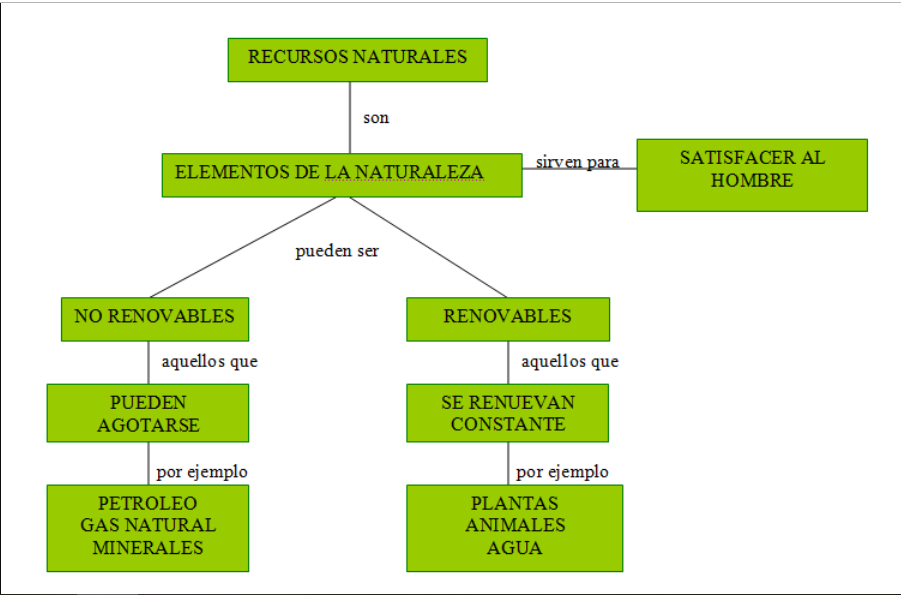 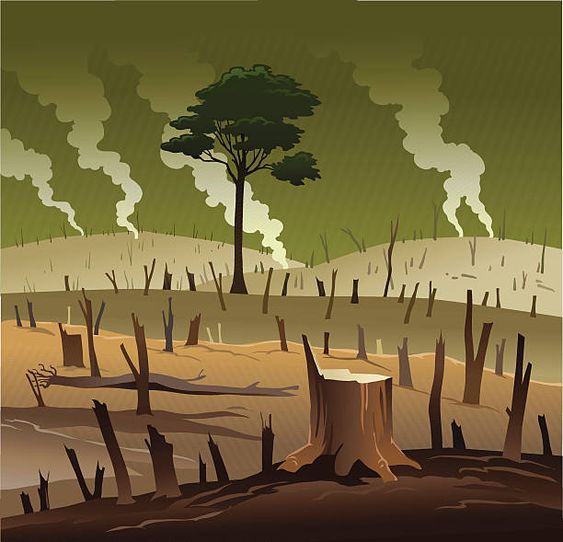 RECUERDA ALGUNOS CONCEPTOS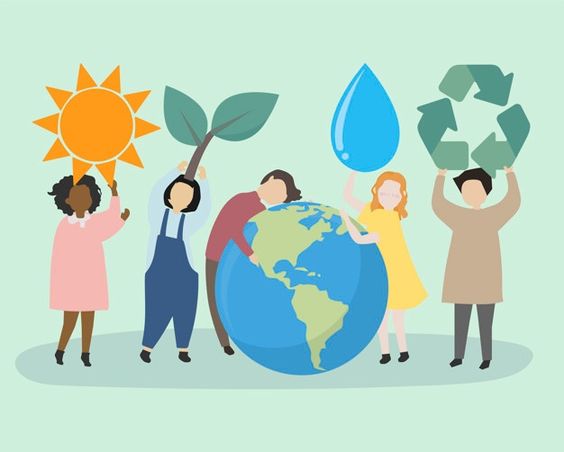 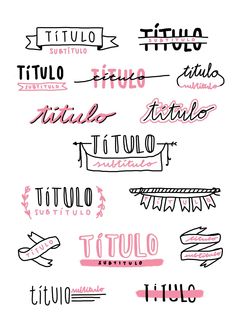 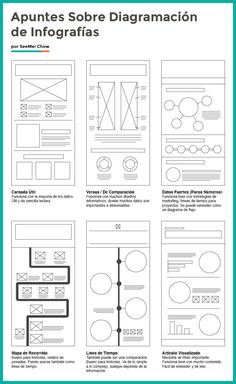 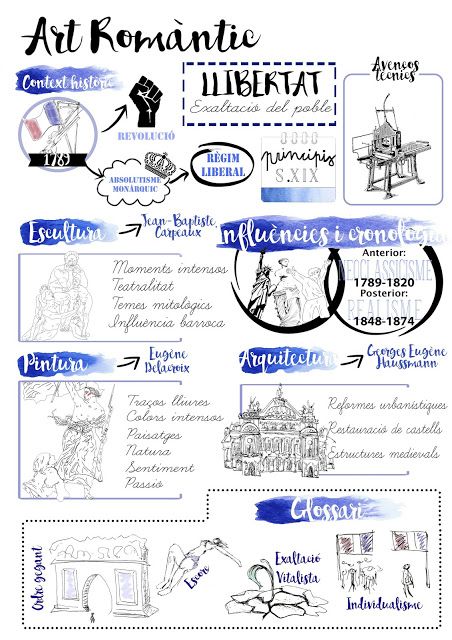 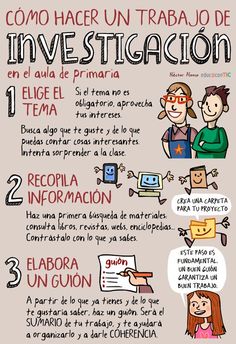 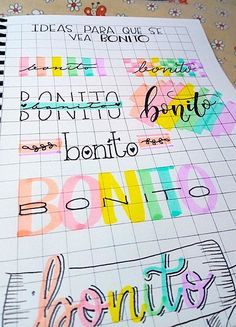 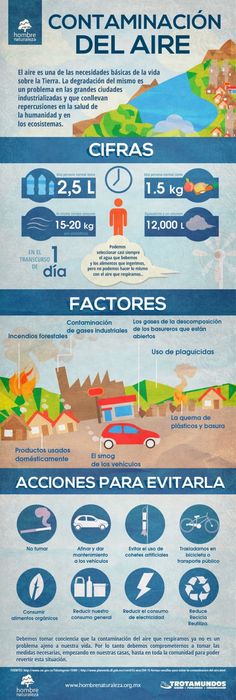 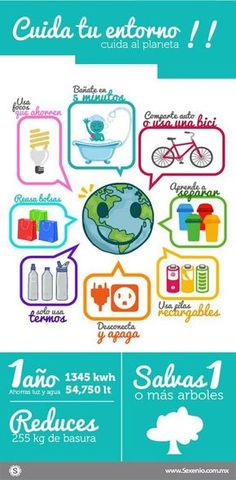 Objetivo de la clase Recordar contenidos previosDiseñar idea de proyecto medioambientalCrear infografía de proyecto medioambiental.Objetivo de AprendizajeOA 2Proponer soluciones que apunten a resolver necesidades de reducción de efectos perjudiciales relacionados con el uso de recursos energéticos y materiales en una perspectiva de sustentabilidad, utilizando herramientas TIC colaborativas de producción, edición, publicación y comunicación.Fecha de aplicación Martes 12 de MayoFecha de entregaMartes 2  de JunioEvaluación Evaluación de proceso considerada dentro del 60% de la evaluación formativa.Guía con puntaje.